WCF stets vor den Arbeiten ausfüllen und bis zum Abschluss der Arbeiten an der Kasse hinterlegen!WCF stets vor den Arbeiten ausfüllen und bis zum Abschluss der Arbeiten an der Kasse hinterlegen!WCF stets vor den Arbeiten ausfüllen und bis zum Abschluss der Arbeiten an der Kasse hinterlegen!WCF stets vor den Arbeiten ausfüllen und bis zum Abschluss der Arbeiten an der Kasse hinterlegen!Datum:Stations-Adresse
und -Nr.:Firma:Stations-Adresse
und -Nr.:Verantwortliche
Person / PH:Stations-Adresse
und -Nr.:Auftrag:Stations-Adresse
und -Nr.:Vor Arbeitsbeginn:	Erteilung der ArbeitsfreigabeVor Arbeitsbeginn:	Erteilung der ArbeitsfreigabeVor Arbeitsbeginn:	Erteilung der ArbeitsfreigabeVerantwortliche Person / PH des Auftragnehmers / Kontraktors bestätigt:
1. oben genannte Sicherheitsmaßnahmen werden eingehalten  2. Arbeiten werden in sicherer Art und Weise gem. JHA ausgeführt3. der Tankstellenunternehmer wird über alle Änderungen der Risiken, Einstellungen der Arbeiten und Unfälle informiertVerantwortliche Person / PH des Auftragnehmers / Kontraktors bestätigt:
1. oben genannte Sicherheitsmaßnahmen werden eingehalten  2. Arbeiten werden in sicherer Art und Weise gem. JHA ausgeführt3. der Tankstellenunternehmer wird über alle Änderungen der Risiken, Einstellungen der Arbeiten und Unfälle informiertVerantwortliche Person / PH des Auftragnehmers / Kontraktors bestätigt:
1. oben genannte Sicherheitsmaßnahmen werden eingehalten  2. Arbeiten werden in sicherer Art und Weise gem. JHA ausgeführt3. der Tankstellenunternehmer wird über alle Änderungen der Risiken, Einstellungen der Arbeiten und Unfälle informiertUhrzeit:Name:Unterschrift:Tankstellenunternehmer / Vertretung oder Baustellenverantwortlicher (BV),  Koordinator etc. bestätigt: 1. gültiger, erforderlicher Sicherheitsausweis wurde vorgelegt    2. festgelegte Schutzmaßnahmen sind zur Kenntnis genommen     3. Auftragnehmer / Kontraktor wird über alle Änderungen der Bedingungen auf der Station ( z.B. Kraftstoffanlieferungen, Eintreffen weiterer Kontraktoren etc.) umgehend informiertTankstellenunternehmer / Vertretung oder Baustellenverantwortlicher (BV),  Koordinator etc. bestätigt: 1. gültiger, erforderlicher Sicherheitsausweis wurde vorgelegt    2. festgelegte Schutzmaßnahmen sind zur Kenntnis genommen     3. Auftragnehmer / Kontraktor wird über alle Änderungen der Bedingungen auf der Station ( z.B. Kraftstoffanlieferungen, Eintreffen weiterer Kontraktoren etc.) umgehend informiertTankstellenunternehmer / Vertretung oder Baustellenverantwortlicher (BV),  Koordinator etc. bestätigt: 1. gültiger, erforderlicher Sicherheitsausweis wurde vorgelegt    2. festgelegte Schutzmaßnahmen sind zur Kenntnis genommen     3. Auftragnehmer / Kontraktor wird über alle Änderungen der Bedingungen auf der Station ( z.B. Kraftstoffanlieferungen, Eintreffen weiterer Kontraktoren etc.) umgehend informiertUhrzeit:Name:Unterschrift:Bei Arbeitsende / -unterbrechung:	Abschluss der ArbeitsfreigabeBei Arbeitsende / -unterbrechung:	Abschluss der ArbeitsfreigabeBei Arbeitsende / -unterbrechung:	Abschluss der ArbeitsfreigabeVerantwortliche Person /PH des Auftragnehmers / Kontraktors bestätigt:
1. Arbeiten wurden abgeschlossen / unterbrochen  2. Abfall wurde bestimmungsgemäß entsorgt  3. Arbeitsbereich wurde in ordnungsgemäßem und sicherem Zustand hinterlassenVerantwortliche Person /PH des Auftragnehmers / Kontraktors bestätigt:
1. Arbeiten wurden abgeschlossen / unterbrochen  2. Abfall wurde bestimmungsgemäß entsorgt  3. Arbeitsbereich wurde in ordnungsgemäßem und sicherem Zustand hinterlassenVerantwortliche Person /PH des Auftragnehmers / Kontraktors bestätigt:
1. Arbeiten wurden abgeschlossen / unterbrochen  2. Abfall wurde bestimmungsgemäß entsorgt  3. Arbeitsbereich wurde in ordnungsgemäßem und sicherem Zustand hinterlassenUhrzeit:Name:Unterschrift:Tankstellenunternehmer / Vertretung oder BV bestätigt:	1. Arbeiten wurden abgeschlossen / unterbrochen  2. Arbeitsbereich wurde in ordnungsgemäßem und sicherem Zustand hinterlassenTankstellenunternehmer / Vertretung oder BV bestätigt:	1. Arbeiten wurden abgeschlossen / unterbrochen  2. Arbeitsbereich wurde in ordnungsgemäßem und sicherem Zustand hinterlassenTankstellenunternehmer / Vertretung oder BV bestätigt:	1. Arbeiten wurden abgeschlossen / unterbrochen  2. Arbeitsbereich wurde in ordnungsgemäßem und sicherem Zustand hinterlassenUhrzeit:Name:Unterschrift:	Mindest-
	PSA: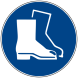 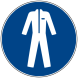 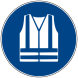 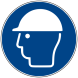 Alle Arbeiten  immer JHAAlle Arbeiten  immer JHAArbeit mit hohem Risiko  zusätzliche PTWArbeit mit hohem Risiko  zusätzliche PTW	Mindest-
	PSA:JHA-Nr.:JHA-Nr.:PTW-Nr.:PTW-Nr.:Vorausgefüllte JHAs täglich vor Arbeitsbeginn prüfen und ggf. an die Situation vor Ort anpassen.Vor und während der Arbeiten und bei Änderungen: LMRA (Last Minute Risk Assessment) durchführen.Vorausgefüllte JHAs täglich vor Arbeitsbeginn prüfen und ggf. an die Situation vor Ort anpassen.Vor und während der Arbeiten und bei Änderungen: LMRA (Last Minute Risk Assessment) durchführen.Vorausgefüllte JHAs täglich vor Arbeitsbeginn prüfen und ggf. an die Situation vor Ort anpassen.Vor und während der Arbeiten und bei Änderungen: LMRA (Last Minute Risk Assessment) durchführen.Vorausgefüllte JHAs täglich vor Arbeitsbeginn prüfen und ggf. an die Situation vor Ort anpassen.Vor und während der Arbeiten und bei Änderungen: LMRA (Last Minute Risk Assessment) durchführen.Vorausgefüllte JHAs täglich vor Arbeitsbeginn prüfen und ggf. an die Situation vor Ort anpassen.Vor und während der Arbeiten und bei Änderungen: LMRA (Last Minute Risk Assessment) durchführen.Beschreibung der Arbeitsaufgaben   (z.B. Reparatur Zapfsäule, Wartung Klimagerät auf dem Dach , Kassenzone, Austausch Leuchten Außenbereich, …)Beschreibung der Arbeitsaufgaben   (z.B. Reparatur Zapfsäule, Wartung Klimagerät auf dem Dach , Kassenzone, Austausch Leuchten Außenbereich, …)Beschreibung der Arbeitsaufgaben   (z.B. Reparatur Zapfsäule, Wartung Klimagerät auf dem Dach , Kassenzone, Austausch Leuchten Außenbereich, …)Beschreibung der Arbeitsaufgaben   (z.B. Reparatur Zapfsäule, Wartung Klimagerät auf dem Dach , Kassenzone, Austausch Leuchten Außenbereich, …)Beschreibung der Arbeitsaufgaben   (z.B. Reparatur Zapfsäule, Wartung Klimagerät auf dem Dach , Kassenzone, Austausch Leuchten Außenbereich, …)Gefährdungen, die mit der Arbeit verbunden sind,
und die für die Station / den Stationsbetrieb / die Baustelle von Bedeutung sind (z.B. Absturz, Anfahren durch Kundenfahrzeuge, Herabfallende Teile, Stromschlag, Explosionsgefahr  …)Gefährdungen, die mit der Arbeit verbunden sind,
und die für die Station / den Stationsbetrieb / die Baustelle von Bedeutung sind (z.B. Absturz, Anfahren durch Kundenfahrzeuge, Herabfallende Teile, Stromschlag, Explosionsgefahr  …)Gefährdungen, die mit der Arbeit verbunden sind,
und die für die Station / den Stationsbetrieb / die Baustelle von Bedeutung sind (z.B. Absturz, Anfahren durch Kundenfahrzeuge, Herabfallende Teile, Stromschlag, Explosionsgefahr  …)Gefährdungen, die mit der Arbeit verbunden sind,
und die für die Station / den Stationsbetrieb / die Baustelle von Bedeutung sind (z.B. Absturz, Anfahren durch Kundenfahrzeuge, Herabfallende Teile, Stromschlag, Explosionsgefahr  …)Gefährdungen, die mit der Arbeit verbunden sind,
und die für die Station / den Stationsbetrieb / die Baustelle von Bedeutung sind (z.B. Absturz, Anfahren durch Kundenfahrzeuge, Herabfallende Teile, Stromschlag, Explosionsgefahr  …)Sicherheitsmaßnahmen, um Gefährdungen auszuschließen / zu reduzieren,
die für die den Stationsbetrieb oder die Baustelle von Bedeutung sind	 (z.B. Absperrung Säule, PSA f. Stations-Mitarbeiter, Abschalten v. Stromkreisen, ...)Sicherheitsmaßnahmen, um Gefährdungen auszuschließen / zu reduzieren,
die für die den Stationsbetrieb oder die Baustelle von Bedeutung sind	 (z.B. Absperrung Säule, PSA f. Stations-Mitarbeiter, Abschalten v. Stromkreisen, ...)Sicherheitsmaßnahmen, um Gefährdungen auszuschließen / zu reduzieren,
die für die den Stationsbetrieb oder die Baustelle von Bedeutung sind	 (z.B. Absperrung Säule, PSA f. Stations-Mitarbeiter, Abschalten v. Stromkreisen, ...)Sicherheitsmaßnahmen, um Gefährdungen auszuschließen / zu reduzieren,
die für die den Stationsbetrieb oder die Baustelle von Bedeutung sind	 (z.B. Absperrung Säule, PSA f. Stations-Mitarbeiter, Abschalten v. Stromkreisen, ...)Sicherheitsmaßnahmen, um Gefährdungen auszuschließen / zu reduzieren,
die für die den Stationsbetrieb oder die Baustelle von Bedeutung sind	 (z.B. Absperrung Säule, PSA f. Stations-Mitarbeiter, Abschalten v. Stromkreisen, ...)Zeitgleiche Arbeiten anderer Firmen / Produktanlieferungen?Zeitgleiche Arbeiten anderer Firmen / Produktanlieferungen?Zeitgleiche Arbeiten anderer Firmen / Produktanlieferungen?Zeitgleiche Arbeiten anderer Firmen / Produktanlieferungen?Zeitgleiche Arbeiten anderer Firmen / Produktanlieferungen?Nein	Ja	 Ausschluss gegenseitiger Gefährdung: Absprache Vor-Ort-Verantwortliche d. Kontraktoren / TKW-FahrerNein	Ja	 Ausschluss gegenseitiger Gefährdung: Absprache Vor-Ort-Verantwortliche d. Kontraktoren / TKW-FahrerNein	Ja	 Ausschluss gegenseitiger Gefährdung: Absprache Vor-Ort-Verantwortliche d. Kontraktoren / TKW-FahrerNein	Ja	 Ausschluss gegenseitiger Gefährdung: Absprache Vor-Ort-Verantwortliche d. Kontraktoren / TKW-FahrerNein	Ja	 Ausschluss gegenseitiger Gefährdung: Absprache Vor-Ort-Verantwortliche d. Kontraktoren / TKW-FahrerVereinbarte Maßnahmen (ggf. mit Uhrzeit):Vereinbarte Maßnahmen (ggf. mit Uhrzeit):Name:Name:Unterschrift: